TEACHER OF media and film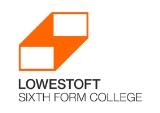 Application packlowestoft sixth form college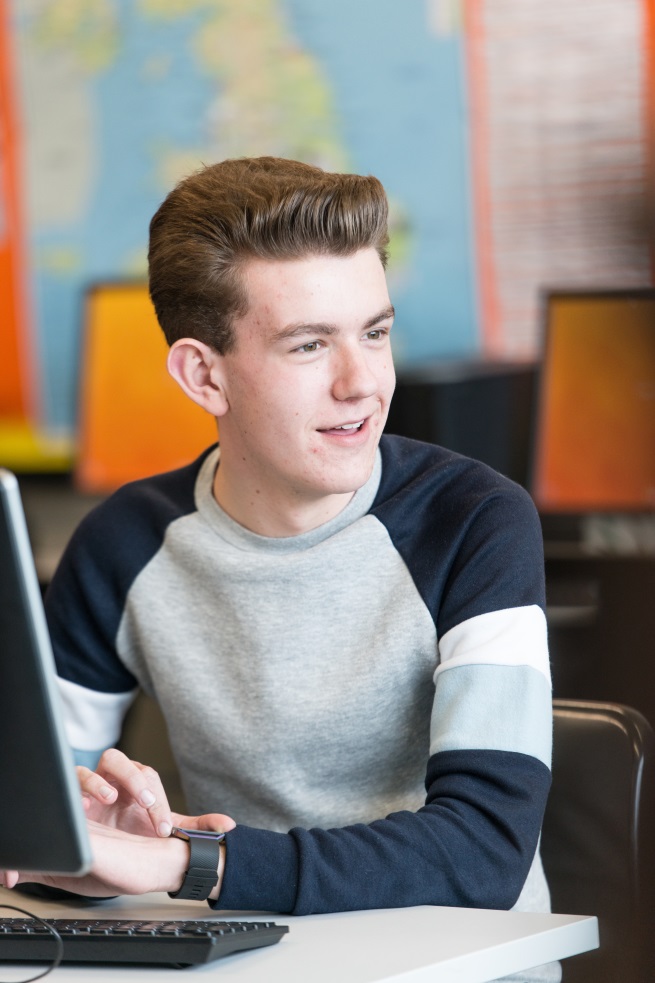 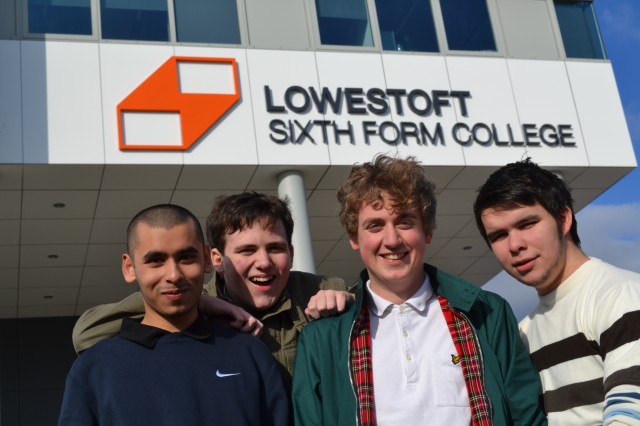 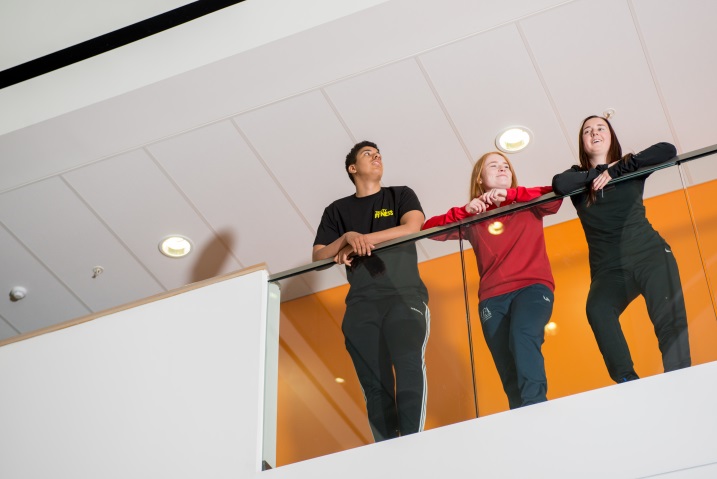 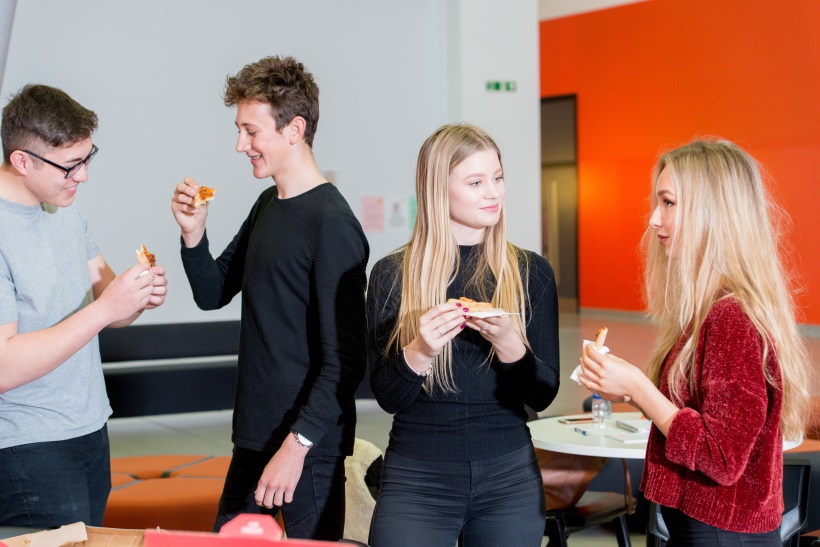 Letter from the principalDear Colleague, Thank you for your interest in Lowestoft Sixth Form College. You have many options when choosing where to start or continue with your career and I would like to share with you why I think Lowestoft Sixth Form College is a very special place to work. Lowestoft Sixth Form College was created in 2011. We are the only sixth form college in Suffolk and we are here as the result of thoughtful collaboration and partnership between many different groups including Suffolk County Council.We were given an incredibly rare opportunity to do something that very few have the chance to do: to build a College from its foundations. We have not been hampered by old traditions, we have had a fresh start to create a truly inspirational place to learn and work.We are passionate about our mission – we believe that our local community needs and deserves the very best education we can provide. Consequently, our standards for our students and for ourselves are high. We know that collectively we can achieve great things and we have done just that!Our results and significantly our value added, show the real progress made by our students: in 2017 our AS and A level performance was in the top 10% nationally (an ALPs 2) and our BTEC performance in the top 25% (an ALPS 3). Our students leave College proud of their contributions and achievements, ready to do more.As Ofsted noted in 2015 awarding us a GOOD rating across all areas: ‘Well- qualified teachers convey their subject with passion and plan stimulating and well- paced learning activities to spark interest.’ ‘Enthusiastic teachers have high expectations of what students can achieve which motivates students very well.’  At the heart of our collective success is a commitment to learning; a recognition that we can keep developing as teachers, as leaders and in all our activities. We listen to each other and value all contributions from staff and students. We are a community. So if you are looking for a college where YOU can make a real difference, where you will enjoy supporting students to achieve the very best; then this is the perfect opportunity. I look forward to hearing from you. Best wishes, David GartlandPrincipalLowestoft Sixth Form College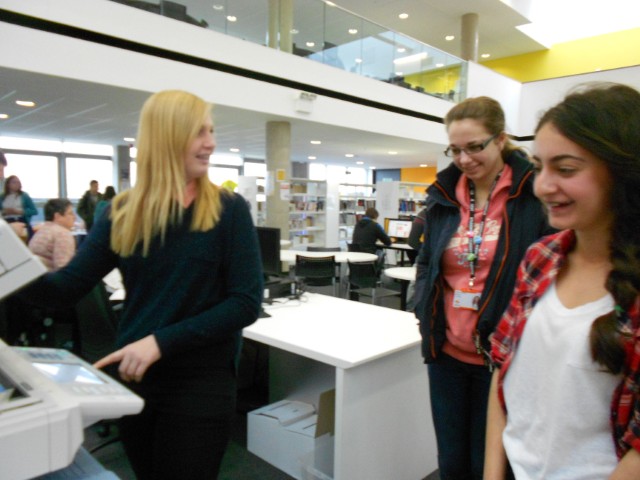 “Students enjoy their studies and behave well in a culture of mutual trust and respect & teachers promote high aspirations and ambition”OFSTED REPORT 2015BACKGROUNDLowestoft Sixth Form College is nearly seven years old.We are a well-established College offering an excellent student experience. We are delighted that our recent 2015 Ofsted report showed inspectors agreed. We were judged to be GOOD across all categories. Our high expectations and friendly, supportive environment enable students to excel. We truly value our students and listen to their contributions. Lowestoft Sixth Form College is a special place, we are big enough to provide lots of subject choices and small enough to nurture every student to achieve their goals, whatever they may be. Our students are very successful because our teachers are truly committed subject specialists, because we believe every student is unique and we provide just the right level of support.Our facilities for learning are exceptional too.ABOUT USEQUALITY & DIVERSITYLowestoft Sixth Form College is committed to equality, diversity and the promotion of British values in all our activities in our College community.  We respect and value differences in age, disability including physical or mental impairment, gender reassignment, marriage and civil partnership, pregnancy and maternity, race, religion or belief, sex, and sexual orientation – the protected characteristics of the equality duty specified in the Equality Act 2010. We believe people are of equal worth and are entitled to be treated fairly and with dignity in all aspects of College life.OUR VALUESLearning
Learning is a liberating, inspiring and creative force for examination success and for life.The unique potential of us all
Our goal is to reveal and help realise the full capabilities of every individual.Effort
Determination, commitment and tenacity generate success.Community
We care for, support, respect and listen to each other as we work together to secure our goals. Collectively we can achieve extraordinary things.Professionalism
We have high standards. We take responsibility for our decisions and work consistently with honesty and integrity to achieve our goals.Our College values show that as educators we actively champion openness, tolerance and diversity. We promote and facilitate the exchange of opinions and ideas, enabling our students to challenge current orthodoxies and to form their own identities. Our goal is to enable our students to become active, informed citizens, knowledgeable and able to critically evaluate argument.  Lowestoft Sixth Form College makes a significant contribution in preparing young people for life in modern Britain and beyond.WORLD CLASS FACILITIEsLowestoft Sixth Form College is unique. Atkins, one of the world’s largest architectural firms with design studios across the globe, designed Lowestoft Sixth Form College. Our architect, Richard Christmas created a dynamic, innovative place to learn. The atrium space with suspended break out pods creates a dramatic, central meeting area with access to all four floors. The atrium, and indeed the College, have full WIFI coverage and have seen some exciting College productions in its vast space. The Pods provide alternative venues for students to learn individually or collaboratively in an inspiring setting.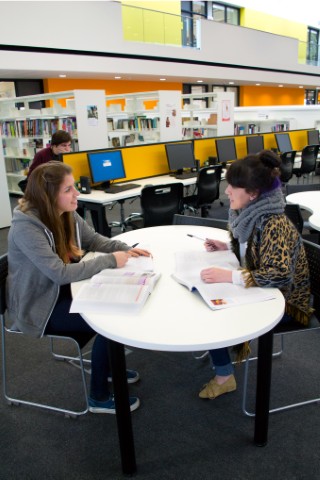 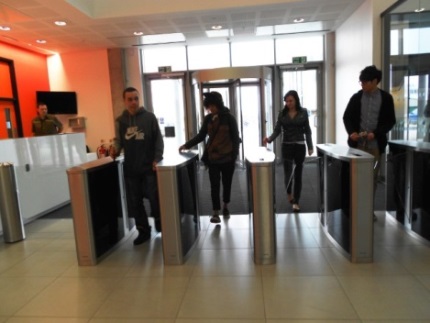 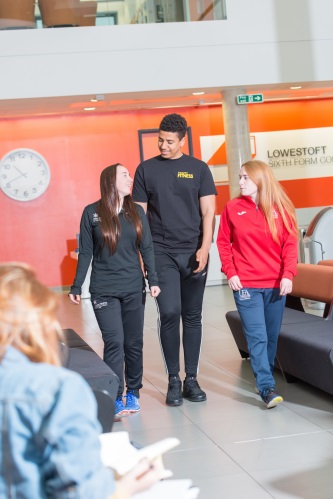 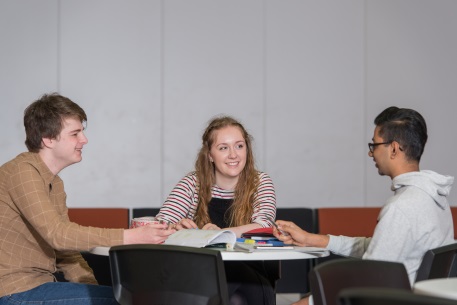 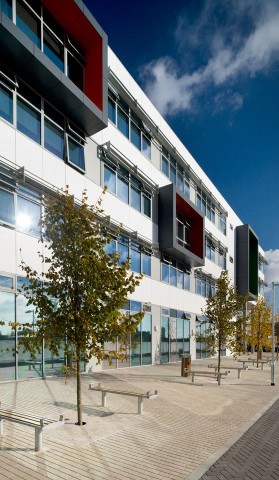 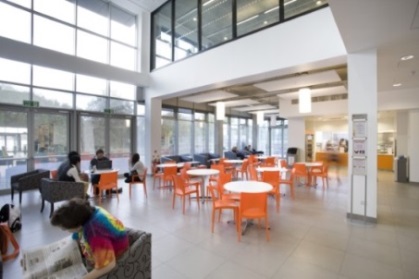 We offer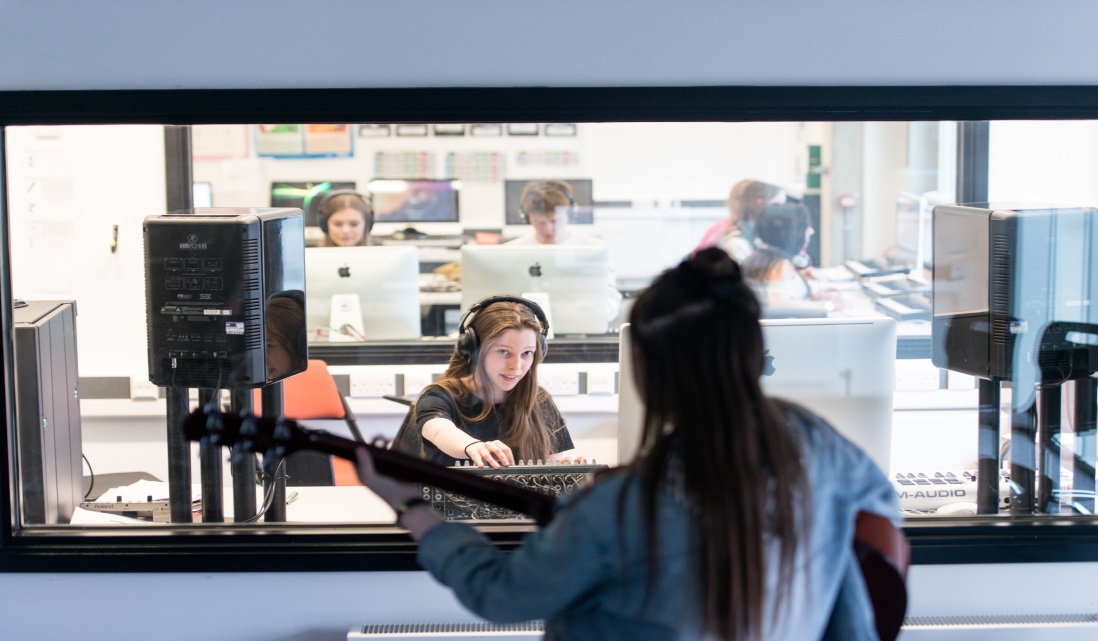 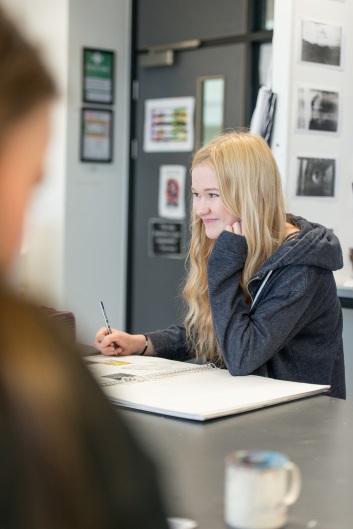 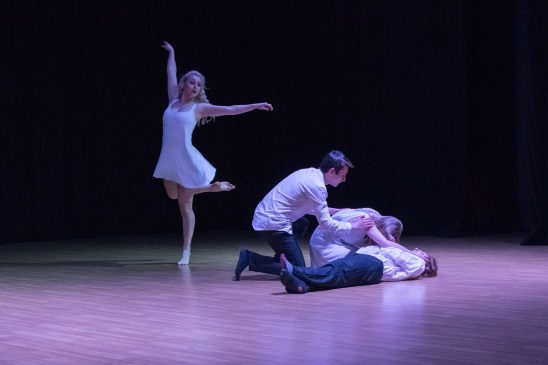 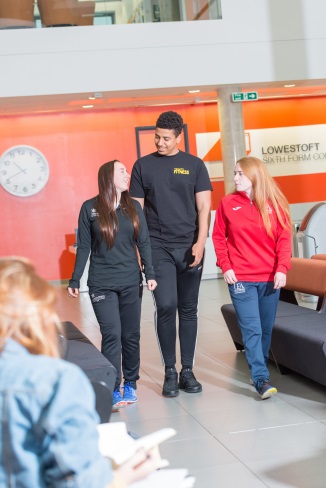 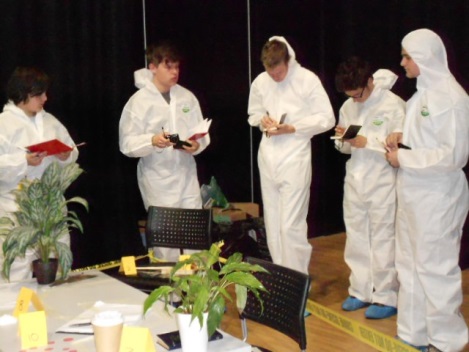 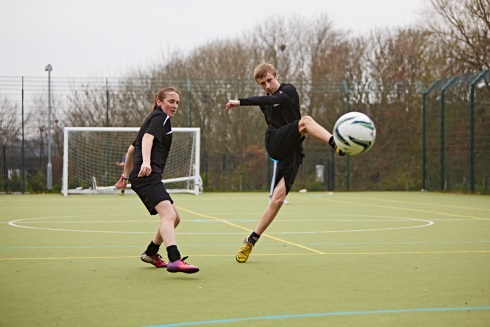 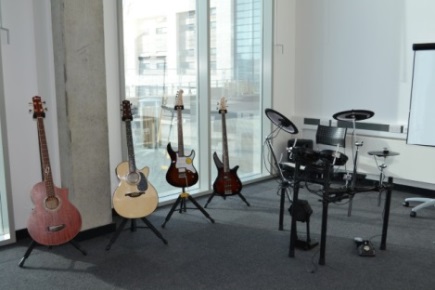 State-of-the-art Science laboratories, Music recording studio, Sound proof rehearsal rooms, Music technology editing suite, Contemporary Theatre, Specialist Dance and Drama studios, Specialist Art/Design and Photography studios Partnership with Waterlane Leisure Centre, giving free access to all the Centre’s facilities; http://www.waterlaneleisure.co.ukOur Barnards  Centre Point venue provides state- of-the-art teaching and changing     facilities alongside a superb 3G football pitchWelcoming cafe with WIFI access.IT accessTechnology is at the heart of Lowestoft Sixth Form College. We have invested over £1.3 million in the infrastructure and latest equipment. High speed internet connection, wireless networking and 24-hour access including the use of College software from home. We offer many ways for students and colleagues to use IT: in lessons with laptops and notebooks, in the Learning Resource Centre, in the Pods, in one of our three Mac suites or in our vast open access IT Centre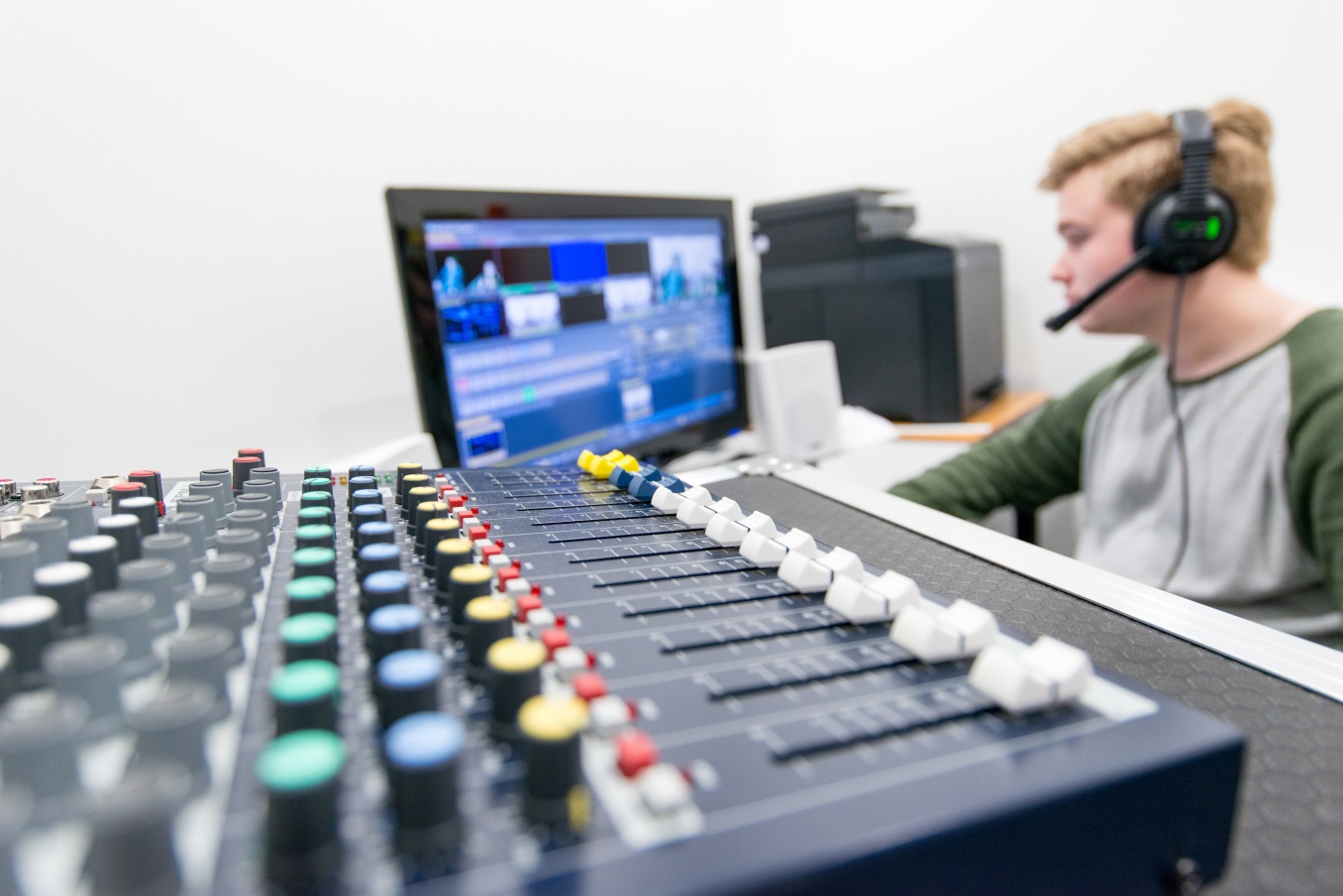 Our RESULTS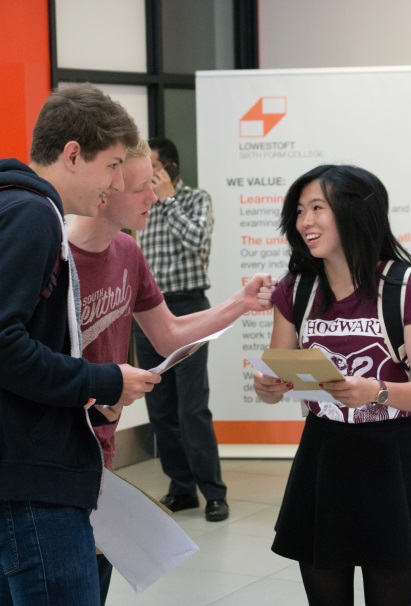 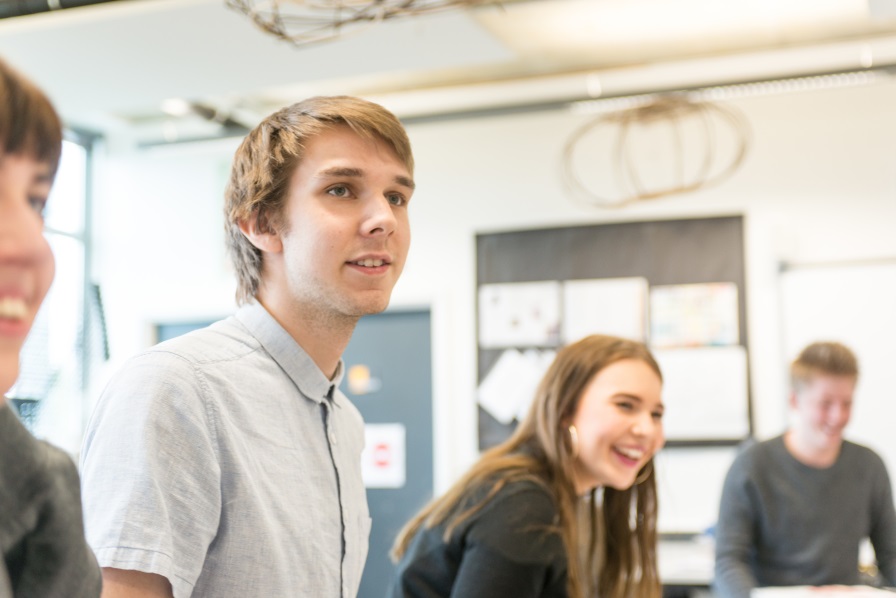 Good grades create exciting futures. Ofsted 2015 judged our outcomes as GOOD across all areas: 
Good – Outcomes for learners
Good – Quality of teaching, learning and assessment
Good – Effectiveness of leadership and management
Good – Overall effectiveness. Lowestoft Sixth Form College results and value added are consistently high and we are proud of the outcomes our students achieve.  Our achievement rates, for all cohorts, are consistently above the national average. In 2017 AS and A Level outcomes were exceptional, placing us in the top 10% nationally and our BTEC results were excellent, placing us in the top 25% nationally. We are one of the top performing Sixth Form College’s in the Country.Working at CollegeCOMMUNITYOur mission is: “to enable our students to excel and progress beyond expectation in an outstanding learning environment in the heart of Lowestoft”.As a relatively new College we have had a rare opportunity to craft our ethos and community together. We develop our policies and procedures collaboratively. We want colleagues who will participate actively and encourage students to do so too. Professional development is a key priority: time and resources are invested to develop our skills and assist in the challenge of ensuring students exceed expectation. Peer Review partnerships and local support networks contribute significantly; we are members of SFCF (Sixth Form Colleges Forum), AOC (Association of Colleges) and ACER (Association of Colleges Eastern Region).CURRICULUM The curriculum is predominantly level three; A Levels and BTEC in nearly 50 different subjects. Additionally, we offer a limited level two, BTEC and GCSE provision.  We make extensive use of the virtual learning environment (VLE) and staff and students are supported in making the most of this fantastic resource. Colleagues are given the freedom and respect to take responsibility for their teaching.We want lessons to be exciting, interesting and stimulating for our students. We want to encourage our students to be part of their learning experience and for them to make a positive contribution to the classroom and the college community.  CARE & GUIDANCEStudents are supported to fulfil their true potential and overcome obstacles by a team of specialist Student Achievement Mentors (SAM’s) who provide one to one support, deliver the pastoral curriculum and closely monitor progress. An online robust academic tracking system is used by everyone across the college and is a key communication tool between students, teachers and parents/carers. Students also have access to Additional Learning Support, counselling and careers advice.  Application & SelectionApplication forms and job description are available to download from our website:  www.L6FC.orgCompleted applications should be sent via email to Diana Archer recruitment@lowestoftsfc.ac.ukIf you have any queries regarding the role or your application, please contact Diana on 01502 537000. Closing date: Teacher of Science:  9am Monday 21st May 2018Shortlisted candidates will be notified, invited for interview and references will be taken up immediately for those candidates. Interviews will take place: Thursday 24th May 2018Shortlisted candidates will be invited to the interview process, comprising of the following: • A guided tour of the College • An observed tutorial session with students• An informal meeting with department members A written task/presentation• An interview with the Principal and senior colleaguesThe College is committed to safeguarding and promoting the welfare of children and young people and expects all staff and volunteers to share this commitment. Appointed staff will be subject to Disclosure and Barring Service (DBS) checks. The College is committed to equal opportunities.SuffolkA Place to Live and Work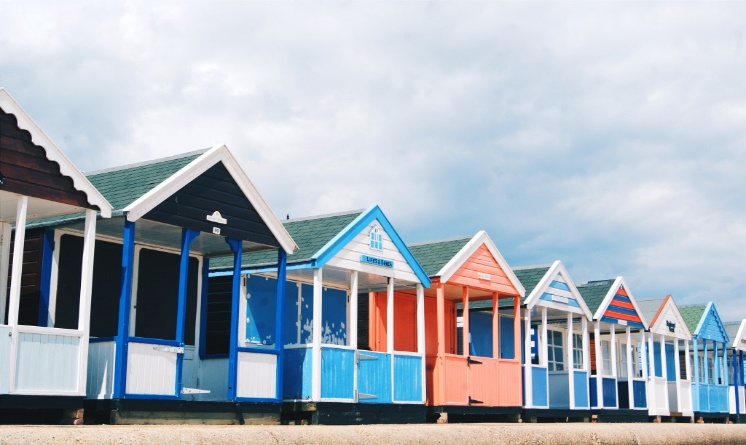 http://www.visitsuffolk.comSuffolk is a wonderful county in which to live and work.  It is one of the safest in the country and one of the most beautiful. Coastal Suffolk has glorious beaches, traditional seaside resorts, and rare opportunities to walk and enjoy wildlife. Rural Suffolk has miles of quiet lanes, beautiful countryside and traditional villages, served by bustling market towns such as Beccles, Halesworth and Bungay. Lowestoft has a wide range of urban facilities and The Norfolk Broads and historic Norwich are just a short car journey away.Suffolk is a county filled with natural beauty, bordered by 50 miles of glorious coastline and topped with breath-taking skies. Its charming villages and medieval towns draw in artists and writers, while its bounty of great produce and restaurants make it a special spot for foodies. Here in Suffolk you can visit the home of Horseracing, explore Constable Country, experience maritime life in Ipswich, immerse yourself in history in Bury St Edmunds, or simply spend your weekends by the sea. The housing market is varied in age, style and price depending on where and what you buy.   In general house prices are regarded in the Lowestoft area as below national average.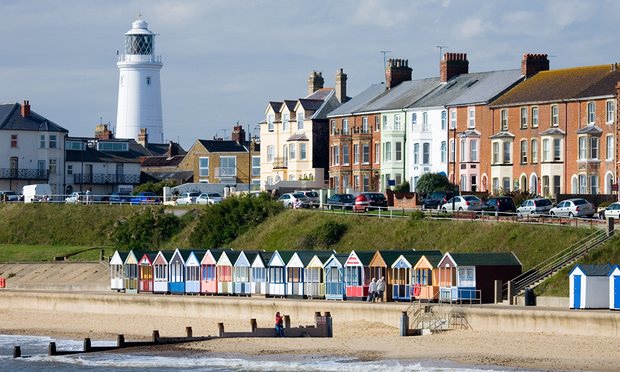 The department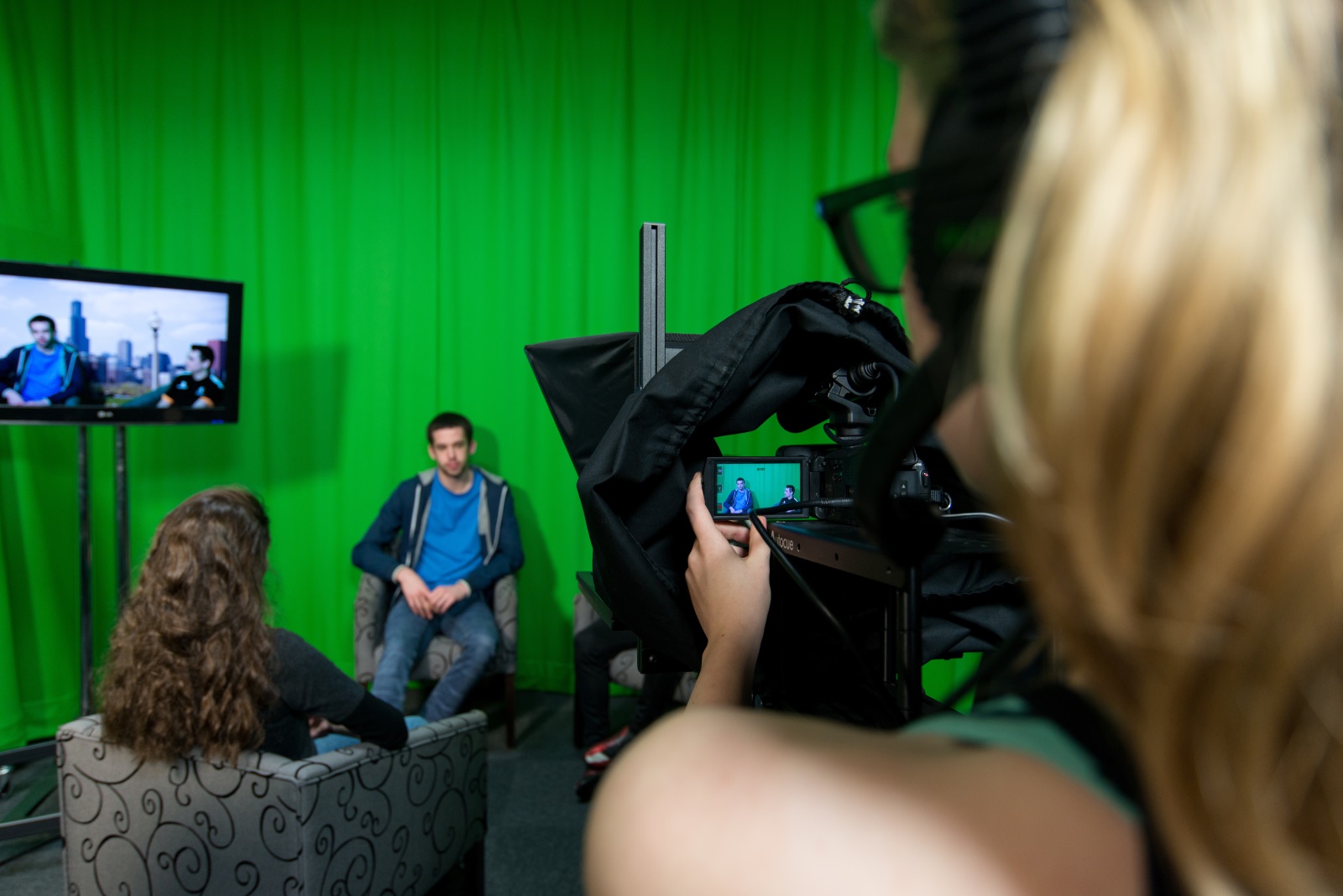 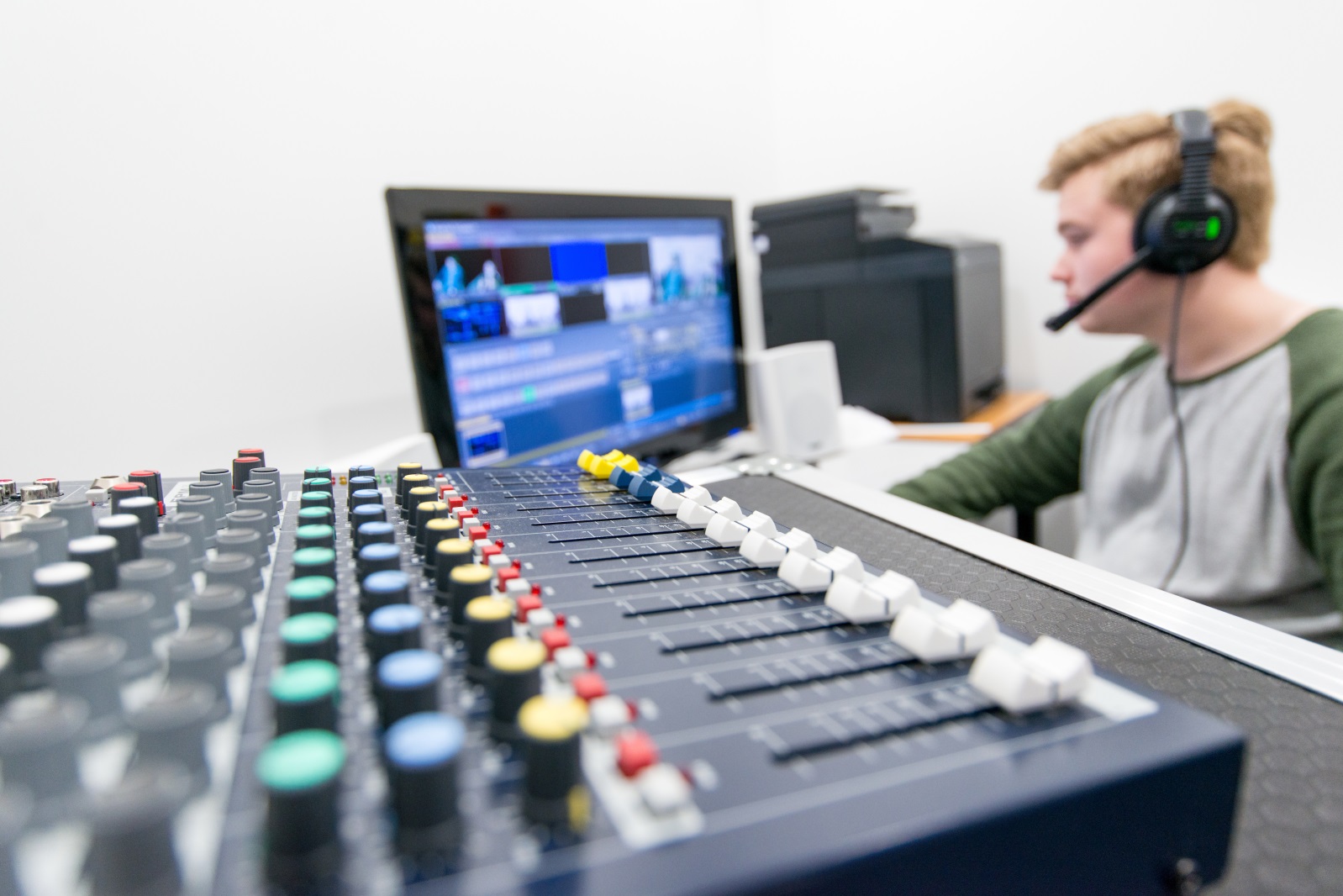 